	30 апреля 2021  внесены изменения в Федеральный закон «О государственной регистрации недвижимости». Изменения направлены, в том числе на развитие электронных услуг Росреестра в интересах заявителей.	Закон закрепил понятие «Личный кабинет правообладателя»  и определил функциональные возможности его пользователей. 	С 1 января 2023  года не нужна квалифицированная электронная подпись, чтобы подать через личный кабинет на сайте Росреестра документы для:- уточнение границ земельных участков - учета и регистрации прав на жилые и садовые дома, а также в случае раздела и объединения земельных участков - внесения сведений в ранее учтенных объектах недвижимости -исправление технических ошибок и др., не связанных с отчуждением объектов действий. С уважением, Башкеева Анастасия Алексеевна,Пресс-секретарь Управления Росреестра по Курской области Тел.: +7 (4712) 52-92-75моб.: 8 (919) 213-05-38Bashkeyeva@r46.rosreestr.ru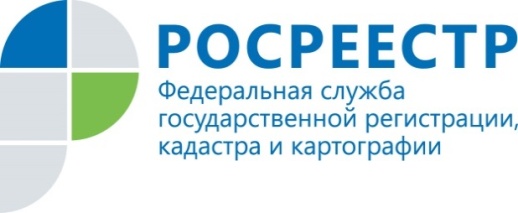 Курский Росреестр разъясняет, в каких случаях не будет нужна электронная подпись